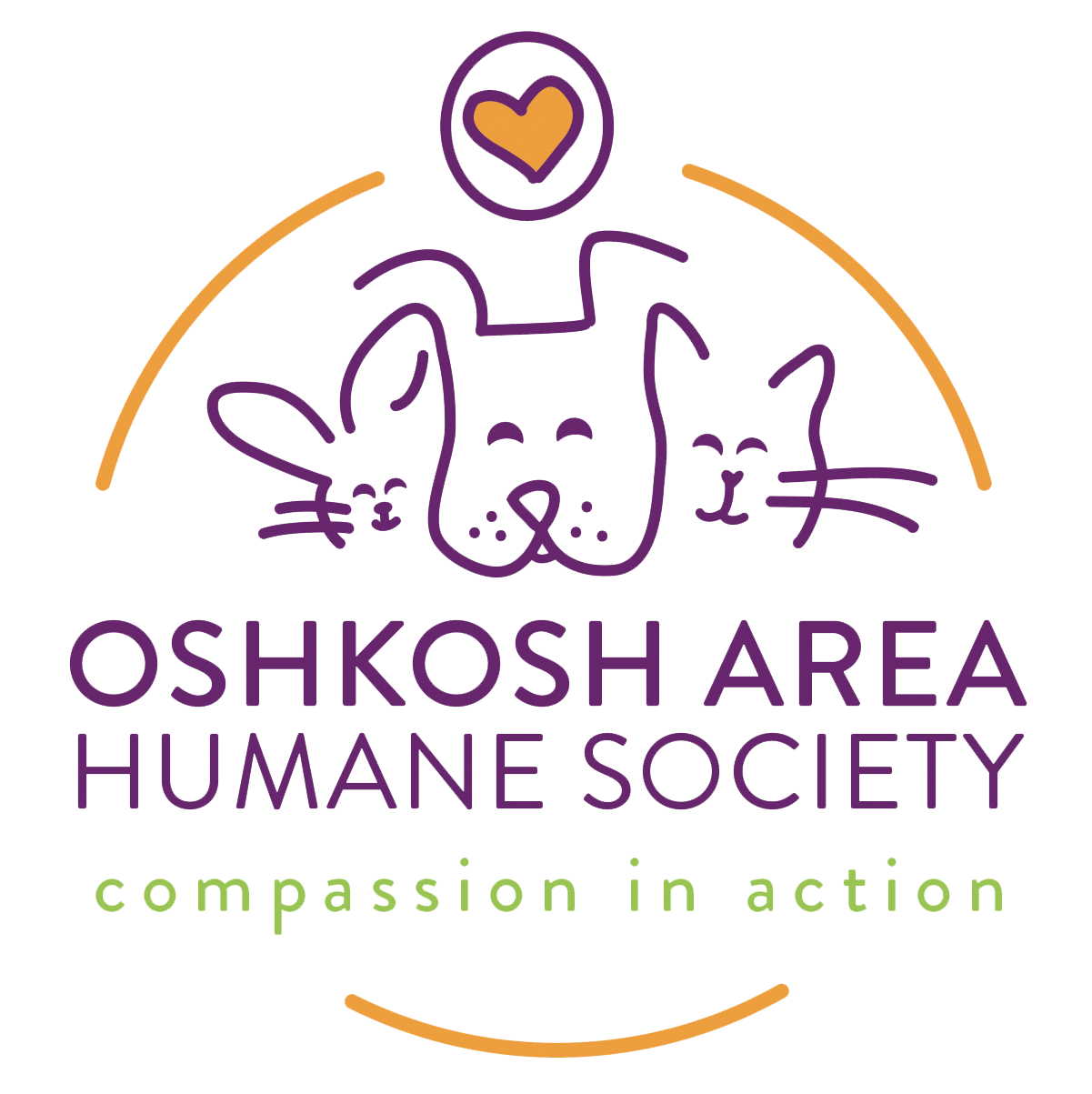 Why do you want to volunteer? What do you hope to contribute? What do you hope to gain from your volunteer experience? _______________________________________________________________________________________________________________________________________________________________________________________________________________________________________________Please list any skills or hobbies that you have that may be helpful to OAHS (such as sewing, photography, computer skills, teaching ability, etc.) _________________________________________________________________________________________________________________________________________________________________________________________________________________________Photographic and Media Release_____________________________________________________        			___________________________Signature                                                                                                     			Date_____________________________________________________        			 ___________________________Signature (parent or legal guardian of participant if under 18 years of age)		DateOptional_____ Yes, we would like to become a OAHS Members at the Volunteer Membership Fee of only $10.00/adult (normally $25).  Oshkosh Area Humane Society Youth Agreement*Attention Parents: Please read and discuss the following with your child prior to signing*In signing this agreement, I understand and agree to the following:I will treat all animals, people, and property I come in contact with at the Oshkosh Area Humane Society with respect.  I will refrain from using profanity and conduct myself with courtesy at all times.  I am prepared and willing to walk dogs that pull on leash and are reactive to other dogs as part of my volunteer duties at OAHS.I will arrive on time for my scheduled shift and I will sign out for my shift in the log book, because accurate tracking of volunteer hours directly aids in the Oshkosh Area Humane Society’s ability to obtain grants.  I agree to commit to volunteering a minimum of 6 hours per month for at least 6 months (you may volunteer longer if you wish).  When I am no longer able to volunteer at the shelter, I will inform the Volunteer Coordinator.I will wear a name tag and an armband while volunteering.  I will come appropriately dressed, wearing close-toed shoes, pants, and clothing appropriate for my position.  If I am wearing shorts or open toed shoes I may be asked to leave due to safety risks.  Because each volunteer is a representative of OAHS in the eyes of the public, volunteers cannot have visible tattoos of an offensive nature.  Dangly jewelry is not allowed for safety reasons.If I feel a communication problem exists between paid staff and me, I will report the problem to the Volunteer Coordinator as soon as possible.I give The Oshkosh Area Humane Society ("OAHS") the right and permission to use my name, likeness, and voice, together with my endorsement or testimonial (whether written or oral), in all types of advertising and promotion.  This right and permission includes photographs, video recordings, audio recordings, and all other media in which my name, likeness, or voice may be reproduced.OAHS will own any materials and inventions I prepare or make that are related to my job, whether or not made on my own time or in a volunteer capacity.  OAHS will also own any materials or inventions I prepare or make during work or donated volunteer hours or using OAHS resources or facilities.  I will sign any additional papers OAHS requests to allow OAHS to obtain patent, copyright, or trademark protection in its name for these materials and inventions.I understand that as a volunteer I may gain access to information about OAHS, customers, or staff that is confidential.  I agree to maintain confidentiality and to refuse disclosure of any information that is either private or personal.Volunteering at the Oshkosh Area Humane Society is at-will.  Active volunteer status at OAHS may be terminated for any reason, with or without cause or notice, at any time by either parties-the volunteer or OAHS.  I understand that if I have not reported hours for three (3) months, my active status as a volunteer will be removed.______________________________________________________________________________Youth Volunteer Signature								Date
______________________________________________________________________________Parent / Guardian Volunteer Signature						Date